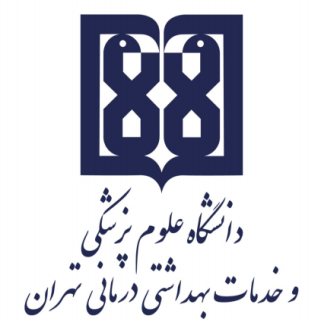 معاونت آموزشيمركز مطالعات و توسعه آموزش علوم پزشکیواحد برنامهریزی آموزشیطرح دوره پرستاری اختلال در سلامت مادر و نوزاداطلاعات درس:گروه آموزشی ارایه دهنده درس: سلامت جامعه و سالمندیعنوان درس: پرستاری اختلال در سلامت مادر و نوزادکد درس: ۱۹۵۰۰۴۶	نوع و تعداد واحد: ۲ واحد نظرینام مسؤول درس: دکتر نسرین نیک پیمامدرس/ مدرسان:  دکتر نسرین نیک پیما     پیشنیاز: پرستاری بهداشت مادر و نوزادرشته و مقطع تحصیلی: کارشناسی پرستاریاطلاعات مسؤول درس:رتبه علمی:  دانشیاررشته تخصصی: پرستاریمحل کار: دانشکده پرستاری و مامایی دانشگاه علوم پزشکی تهرانتلفن تماس: ۰۲۱۶۱۰۵۴۲۰۷نشانی پست الکترونیک: nikpeyma@yahoo.com, nnikpeyma@sina.tums.ac.irتوصیف کلی درس:برای داشتن جامعه ای سالم، ارتقا و تأمین سلامت و بهداشت مادران و نوزادان، بر اساس اصول علمی و فرهنگی، امری ضروری است. شناسایی و انجام اقدامات به موقع در موارد آسیب پذیری بارداری، زایمان، بعد از زایمان و مراقبت نوزاد می تواند در دست یابی به این مهم، نقش ارزنده ای داشته باشد. مادر سالم، نوزاد سالم، خانواده ای سالم و در نهایت جامعه ای سالم را رقم خواهد زد. اهداف کلی:آشنایی یادگیرندگان با موارد بارداری آسیب پذیر، زایمان غیر طبیعی و مشکل و عوارض پس از آن و نوزاد آسیب پذیر.  اهداف اختصاصی:پس از پایان این درس انتظار میرود که فراگیر:مسمومیت های دوران بارداری؛ پره اکلامپسی و اکلامپسی را توضیح داده و علایم، عوارض و درمان آن را شرح دهند.خونریزی های دوران بارداری را نام برده، سقط ها، مرگ داخل رحمی، اختلالات مایع آمنیوتیک، حاملگی خارج رحمی، جفت سر راهی و جدایی جفت را تعریف کرده، فیزیوپاتولوژی، درمان و مراقبت های مربوطه را توضیح دهند.عوارض بیماری های داخلی – جراحی در بارداری بر روی جنین و مادر را توضیح داده، درمان و مراقبت های پرستاری مربوطه را شرح دهند. زایمان غیرطبیعی یا طولانی شده را تعریف کرده علل آن را نام برده، درمان و مراقبت های پرستاری را توضیح داده، علت، علایم و نشانه ها، تشخیص، درمان و مراقبت های پرستاری در حاملگی چند قلو را شرح دهند.زایمان زودرس و دیررس را تعریف کرده، علل و عوارض آن را شرح داده، اقدامات درمانی در زایمان زودرس و دیررس را لیست کرده و مراقبت های پرستاری را در موقعیت های مختلف بیان نمایند.زجر جنینی را تعریف کرده، علل، انواع، روش های تشخیصی، درمان و مراقبت های پرستاری در زجر جنین را شرح دهند. القا زایمان را تعریف کرده، انواع آن را نام برده و مراقبت های پرستاری در القاء زایمانی، چرخش جنین و اپی زیاتومی را شرح دهند. انواع فورسپس، شرایط، موارد کاربرد و مراقبت های آن را بیان کنند.تعریف واکیوم، شرایط و موارد استفاده از آن را توضیح دهند.سزارین را تعریف کرده، انواع، اندیکاسیون ها و مراقبت های پرستاری قبل، حین و بعد از آن را شرح دهند.صدمات وارده به مادر طی زایمان را لیست کرده، علل، علایم، تشخیص، درمان و مراقبت های پرستاری هر یک را بیان کنند.عوارض بعد از زایمان را نام برده، علل، علایم، تشخیص، درمان و مراقبت های پرستاری هر یک را توضیح دهند.نوزادان آسیب پذیر را تعریف کرده و انواع آن را نام ببرند.نوزاد دیررس و زودرس را تعریف کرده، مشخصات فیزیولوژیکی و مراقبت های پرستاری ازآنان را شرح دهند.عکس العمل خانواده در مقابل نوزادآسیب پذیر را توضیح داده و مراقبت های پرستاری لازم را شرح دهند.یرقان را تعریف کرده، انواع آن را شرح دهند. فیزیوپاتولوژی، درمان و مراقبت های پرستاری در ناسازگاری خون، Rh و یرقان فیزیولوژیک را توضیح دهند.هیپوترمی، هیپوگلیسمی، زجر جنینی را تعریف کرده، علایم، نشانه ها، درمان و مراقبت های پرستاری هر یک را شرح دهند.تاریخچه ای از تشخیص و درمان نازایی را بیان کرده، علل نازایی را نام برده، روش های تشخیصی و درمانی در زنان و مردان را به طور جداگانه شرح دهند و روش های نوین درمان نازایی را توضیح دهند.روشهای یاددهی- یادگیری:رویکرد مجازی کلاس وارونه 	 یادگیری مبتنی بر بازی دیجیتال یادگیری مبتنی بر محتوای الکترونیکی تعاملی یادگیری مبتنی بر حل مسئله (PBL) 	 یادگیری اکتشافی هدایت شده 	 یادگیری مبتنی بر سناریوی متنی 	 یادگیری مبتنی بر مباحثه در فروم 	سایر موارد (لطفاً نام ببرید) -------رویکرد حضوری سخنرانی تعاملی (پرسش و پاسخ، کوئیز، بحث گروهی و ...) 	 بحث در گروههای کوچک 	 ایفای نقش 	 یادگیری اکتشافی هدایت شده 	 یادگیری مبتنی بر تیم (TBL) 	 یادگیری مبتنی بر حل مسئله (PBL) 	 یادگیری مبتنی بر سناریو 		 استفاده از دانشجویان در تدریس (تدریس توسط همتایان) 	 یادگیری مبتنی بر بازی سایر موارد (لطفاً نام ببرید) -------رویکرد ترکیبیترکیبی از روشهای زیرمجموعه رویکردهای آموزشی مجازی و حضوری، به کار میرود.لطفا نام ببرید ....................تقویم درس:وظایف و انتظارات از دانشجو:حضور فعال در گفتگوها و مباحث کلاسیانجام تکاليف درخواستي هم زمان با پيشرفت درس و متناسب با مباحث ارايه شدهروش ارزیابی دانشجو: ارزشیابی تکوینی: انجام تکالیف  کلاسی و شرکت در گفتگوها و امتحان میان ترم، 25 درصدارزشیابی پایانی: آزمون کتبی با سوالات تشریحی و کوتاه پاسخ ، و رعایت پوشش حرفه ای، 75 درصدمنابع: جعفربگلو م، تقي زاده ز، خدامرادي ک. پرستاري مادران و نوزادان ليفر. تهران، انديشه رفيع. آخرین چاپ.خردمند م، شوقی م، سنجری م. پرستاری بهداشت مادران و نوزادان لودرمیلک، تهران، انتشارات جامعه نگر، آخرین چاپ.ساداتيان ا، قره خاني پ (1394). اصول بارداري و زايمان (تظاهرات اصلي و درمان بيماري ها) (CMMD)، آخرین چاپ، تهران، انتشارات شهر آب.ذوالفقاري م، نوقابي اع. پرستاري و بهداشت مادران و نوزادان. تهران، نشر تحفه، آخرین چاپ.ضيغمي کاشاني ر، دشتي ا، بختياري م. پرستاري بهداشت مادران و نوزادان. تهران، نشر جامعه نگر، آخرین چاپ.بيماري هاي زنان کتاب هاي مرتبط با اصول باداري و زايمانبلوپرینترویکرد آموزشی:  مجازی  حضوری ترکیبینام مدرس/ مدرسانفعالیتهای یادگیری/ تکالیف دانشجو روش تدریسعنوان مبحثجلسهدکتر نیک پیماپاسخ به سوالات کلاسسخنرانی + پرسش و پاسخمسمومیت های بارداری1دکتر نیک پیماپاسخ به سوالات کلاسسخنرانی + پرسش و پاسخخونریزی های دوران بارداری2دکتر نیک پیماپاسخ به سوالات کلاسسخنرانی + پرسش و پاسخاستفراغ های بدخیم بارداری و اختلالات مایع آمنیوتیک3دکتر نیک پیماپاسخ به سوالات کلاسسخنرانی + پرسش و پاسخصدمات وارده به نوزاد در حین زایمان+ امتحان میان ترم4دکتر نیک پیماپاسخ به سوالات کلاسسخنرانی + پرسش و پاسخزایمان زودرس- پارگی زودرس کیسه آب5دکتر نیک پیماپاسخ به سوالات کلاسسخنرانی + پرسش و پاسخنازایی (علل، تشخیص و ...)6دکتر نیک پیماپاسخ به سوالات کلاسسخنرانی + پرسش و پاسخاعمال جراحی در بارداری (سزارین)7دکتر نیک پیماپاسخ به سوالات کلاسسخنرانی + پرسش و پاسخاینداکشن و انواع آن8دکتر نیک پیماپاسخ به سوالات کلاسسخنرانی + پرسش و پاسخنوزاد آسیب پذیر9دکتر نیک پیماپاسخ به سوالات کلاسسخنرانی + پرسش و پاسخادامه نوزاد آسیب پذیر10دکتر نیک پیماپاسخ به سوالات کلاسسخنرانی + پرسش و پاسخادامه نوزاد آسیب پذیر11دکتر نیک پیماپاسخ به سوالات کلاسسخنرانی + پرسش و پاسخبیماری های داخلی – جراحی12دکتر نیک پیماپاسخ به سوالات کلاسسخنرانی + پرسش و پاسخادامه بیماری های داخلی - جراحی۱۳دکتر نیک پیماپاسخ به سوالات کلاسسخنرانی + پرسش و پاسخزایمان غیرطبیعی۱۴دکتر نیک پیماپاسخ به سوالات کلاسسخنرانی + پرسش و پاسخصدمات وارده به مادر در حین زایمان۱۵دکتر نیک پیماپاسخ به سوالات کلاسسخنرانی + پرسش و پاسخعوارض پس از زایمان در مادر۱۶ردیفاهداف و محتوای آموزشیحیطه شناختیحیطه مهارتیحیطه نگرشینوع سوالتعداد سوالزمان هر سوالمسمومیت های بارداری*تستی/ چهار گزینه ای440 ثانیهخونریزی های دوران بارداری*تستی/ چهار گزینه ای440 ثانیهاستفراغ های بدخیم بارداری و اختلالات مایع آمنیوتیک*تستی/ چهار گزینه ای240 ثانیهصدمات وارده به نوزاد در حین زایمان*تستی/ چهار گزینه ای340 ثانیهزایمان زودرس- پارگی زودرس کیسه آب*تستی/ چهار گزینه ای240 ثانیهنازایی *تستی/ چهار گزینه ای240 ثانیهاعمال جراحی در بارداری (سزارین)*تستی/ چهار گزینه ای340 ثانیهاینداکشن و انواع آن*تستی/ چهار گزینه ای340 ثانیهنوزاد آسیب پذیر*تستی/ چهار گزینه ای540 ثانیهبیماری های داخلی – جراحی*تستی/ چهار گزینه ای540 ثانیهزایمان غیرطبیعی*تستی/ چهار گزینه ای240 ثانیهصدمات وارده به مادر در حین زایمان*تستی/ چهار گزینه ای340 ثانیهعوارض پس از زایمان در مادر*تستی/ چهار گزینه ای240 ثانیهجمع 4027 دقیقه